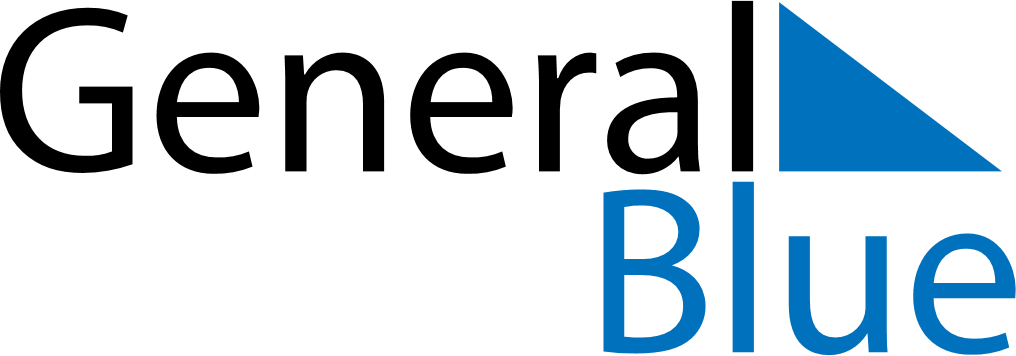 January 2024January 2024January 2024MonacoMonacoSUNMONTUEWEDTHUFRISAT123456New Year’s Day789101112131415161718192021222324252627Saint Devota’s Day28293031